РОССИЙСКИЙ ПРОФСОЮЗ ТРУДЯЩИХСЯ АВИАЦИОННОЙ ПРОМЫШЛЕННОСТИ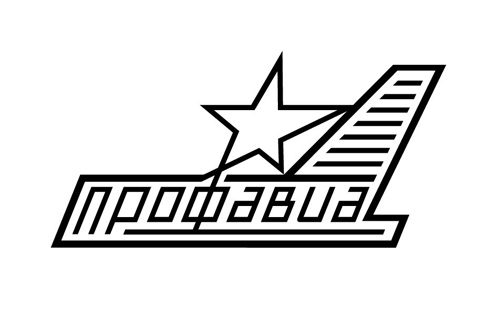 Утверждено постановлением IV пленума ЦК Профсоюзаот 18.10.2012 г. № IV -2.1ПОЛОЖЕНИЕо ПРАВОВОЙ ИНСПЕКЦИИ ТРУДАРОССИЙСКОГО ПРОФСОЮЗА ТРУДЯЩИХСЯ АВИАЦИОННОЙ ПРОМЫШЛЕННОСТИОбщие положения1.1. Правовая инспекция труда Российского профсоюза трудящихся авиационной промышленности (далее – правовая инспекция труда Профсоюза) создана для реализации прав Профсоюза по осуществлению контроля за соблюдением работодателями и их представителями трудового законодательства и иных нормативных правовых актов, содержащих нормы трудового права, с целью защиты прав и интересов работников - членов Профсоюза в области трудовых отношений.1.2. Положение о  правовой инспекции труда Профсоюза (далее Положение) разработано на основании и в соответствии с Трудовым кодексом Российской Федерации, Федеральным законом  «О профессиональных союзах, их правах и гарантиях деятельности», Уставом Профсоюза, положениями Федерации Независимых Профсоюзов России. 1.3. Положение определяет основные направления деятельности и организационную структуру правовой инспекции труда Профсоюза, права и обязанности правовых инспекторов труда по осуществлению профсоюзного контроля соблюдения трудового законодательства и законных прав и интересов работников - членов Профсоюза в организациях, где работают члены Профсоюза, независимо от их форм собственности и ведомственной подчиненности.1.4. Правовая инспекция труда Профсоюза является уполномоченным представительным органом Профсоюза и подотчетна его руководящим и исполнительным коллегиальным органам. При реализации своих полномочий она руководствуется Конституцией Российской Федерации, Трудовым кодексом Российской Федерации, законами и иными нормативными правовыми актами Российской Федерации о профсоюзах, трудовым законодательством, Уставом Профсоюза и настоящим Положением.1.5. Правовая инспекция труда Профсоюза независима в своей контрольной деятельности от органов государственного управления, хозяйственных органов, политических и иных общественных организаций.1.6. Правовая инспекция труда Профсоюза вправе осуществлять свою деятельность во взаимодействии с органами государственного надзора и контроля в области труда, судебными и правоохранительными органами, общественными организациями и движениями.1.7. При осуществлении контроля в организациях правовая инспекция труда Профсоюза взаимодействует с профсоюзным активом -   ответственными по правозащитной работе в организациях Профсоюза и другими представителями общественных союзов и ассоциаций в области трудовых отношений.1.8. Неправомочные действия правовых инспекторов труда Профсоюза могут быть обжалованы в ЦК Профсоюза или в суде.2. Организационное строение правовой инспекции труда Профсоюза2.1. Правовая инспекция труда Профсоюза состоит из правовых (главных правовых) инспекторов труда Профсоюза (далее правовых инспекторов труда),    ответственных по правозащитной работе, профсоюзного актива территориальных организаций Профсоюза и первичных профсоюзных организаций, образуя систему профсоюзного контроля за соблюдением трудового законодательства и иных нормативных актов, содержащих нормы трудового права, выполнением условий коллективных договоров, соглашений.2.2. Правовая инспекция труда Профсоюза в регионе или на предприятии формируется по решению территориальной организации Профсоюза или первичной профорганизации в зависимости от численности членов Профсоюза, с учетом рекомендованного ЦК Профсоюза норматива численности штатных и внештатных правовых инспекторов труда Профсоюза. Рекомендуемый норматив численности членов Профсоюза в обслуживаемых организациях на одного штатного правового инспектора труда Профсоюза составляет:В первичных профсоюзных организациях – от 6000 человек,В территориальных организациях Профсоюза – от 12000 человек.Рекомендуемый норматив численности членов Профсоюза в обслуживаемых организациях на одного внештатного правового инспектора труда Профсоюза составляет:В первичных профсоюзных организациях – от 3000 человек,В территориальной организации Профсоюза – от 5000 человек.Решения о введении должностей правовых инспекторов труда, приема их на должность и отстранения, установлении нормативов обслуживания или должностных окладов, других видов материального и социально-бытового обеспечения принимаются руководящими коллегиальными органами Профсоюза или первичной профсоюзной организацией по согласованию с ЦК Профсоюза.2.3. Общее руководство правовой инспекцией труда Профсоюза, координацию её деятельности, а также утверждение в должности правового инспекторов труда Профсоюза или присвоении статуса правового инспекторов труда Профсоюза осуществляет президиум ЦК Профсоюза. Оперативное руководство правовой инспекцией труда  Профсоюза осуществляют:-  комиссия ЦК Профсоюза по правозащитной работе, главный правовой инспектор труда Профсоюза  и юридический отдел ЦК Профсоюза.2.4. Оперативное руководство правовыми инспекторами труда Профсоюза в регионе также осуществляют территориальные комитеты Профсоюза или профсоюзные комитеты первичных профсоюзных организаций, где правовые инспекторы труда Профсоюза осуществляют свою контрольную деятельность, в соответствии с полномочиями этих профсоюзных органов по Уставу Профсоюза. 2.5. Правовой инспектор труда Профсоюза является уполномоченным представителем Профсоюза и имеет статус должностного лица. Его должность именуется «правовой (главный правовой) инспектор труда Российского профсоюза трудящихся авиационной промышленности». Заведующий юридическим отделом ЦК профсоюза имеет статус: «главный правовой инспектор труда Российского профсоюза трудящихся авиационной промышленности».Правовые инспекторы труда Профсоюза подчиняются руководящим и исполнительным органам Профсоюза и его организаций.2.6. По решению территориальной организации Профсоюза или первичной профсоюзной организации статусом правового инспектора труда Профсоюза в порядке совмещения обязанностей может быть наделен с его согласия член Профсоюза работающий в одной из профсоюзных организаций и уже занимающий какую-либо профсоюзную должность (председатель или заместитель председателя первичной профсоюзной организации, председатель или заместитель председателя территориальной организации Профсоюза, ответственный по правозащитной работе и др.). Либо этот  работник может быть принят на работу правовым инспектором труда Профсоюза в штат аппарата соответствующего профсоюзного органа по трудовому договору. 2.7. Статусом правового инспектора труда Профсоюза могут быть наделены лица, как правило, с высшим или средним специальным юридическим образованием или имеющие стаж работы по юридической специальности не менее трех лет. В целях обеспечения надлежащей защиты членов Профсоюза против любых вмешательств со стороны работодателей, статусом правового инспектора труда Профсоюза не могут быть наделены юрисконсульты, работники правовых служб организаций (предприятий) и иные лица, представляющие интересы работодателей (организаций), где работают члены Профсоюза. 2.8  Снятие полномочий (статуса правового инспектора труда Профсоюза) или отстранение от должности правового инспектора труда Профсоюза производится решением президиума ЦК Профсоюза по представлению руководящего коллегиального органа, под оперативным руководством которого работал правовой инспектор труда.Руководящий коллегиальный орган вышестоящей организации Профсоюза, комиссия ЦК Профсоюза по правозащитной работе или юридический отдел ЦК Профсоюза могут ходатайствовать в президиум ЦК Профсоюза о снятии статуса правового инспектора труда с указанием обоснованной причины.2.9. Для лучшей организации работы, оперативности управления и методического руководства правовые инспекторы труда одного региона могут быть объединены в группу во главе с главным инспектором труда в данном регионе.Для расширения полномочий и представительства статус главного правового инспектора труда в регионе может быть также присвоен президиумом ЦК Профсоюза персонально независимо от наличия группы по ходатайству территориальной или первичной профсоюзной организации.2.10. Для утверждения правового инспектора труда Профсоюза руководитель  организации Профсоюза представляет в ЦК Профсоюза: выписку из решения, ходатайство о присвоении работнику статуса правового инспектора труда Профсоюза, копию документа о наличии высшего или среднего специального юридического образования или  стажа работы по юридической специальности не менее трех лет, две фотографии размером 3х4 см.2.11. После утверждения на заседании президиума ЦК Профсоюза правовому инспектору труда устанавливаются правовой статус, полномочия, права и обязанности согласно настоящему Положению. В дальнейшем правовые инспекторы труда Профсоюза проходят обязательное повышение квалификации.2.12. Независимо от границ обслуживаемой подконтрольной территории правовой инспектор труда вправе по поручению вышестоящей профсоюзной организации выполнять инспектирование объектов, не входящих в его сферу контроля, где работают члены Профсоюза.2.13. Для координации деятельности правовой инспекции труда Профсоюза в регионе при взаимодействии с объединениями работодателей, органами государственного управления, надзора и контроля и с целью обмена опытом работы могут создаваться территориальные общественные советы правовой инспекции труда.3. Основные задачи правовой инспекции труда ПрофсоюзаОсновными задачами правовой инспекции труда Профсоюза являются:3.1. Правовая защита социально-трудовых прав работников - членов Профсоюза и профсоюзных организаций от противоправных действий работодателей и иных лиц, нарушающих или ограничивающих права работников, установленные законами и иными нормативными правовыми актами, соглашениями, коллективными или трудовыми договорами.3.2. Осуществления профсоюзного контроля за соблюдением трудового законодательства.  3.3. Отстаивание прав и интересов работников при разработке проектов федеральных законов и  подзаконных нормативных правовых актов, содержащих нормы трудового права, внесении изменений и дополнений в них, а также при разработке и принятии коллективных договоров и соглашений.3.4. Изучение практики применения трудового  законодательства. Оказание консультационной помощи членам Профсоюза по вопросам трудового законодательства.4. Основные полномочия правовой инспекции труда ПрофсоюзаДля осуществления профсоюзного контроля за соблюдением трудового законодательства правовые инспекторы труда Профсоюза наделяются следующими полномочиями:4.1. В целях проведения проверок и оказания правовой помощи членам Профсоюза в порядке, установленном настоящим положением, при предъявлении удостоверений установленного образца, беспрепятственно в любое время суток посещать  работодателей (организаций), где работают члены Профсоюза.4.2. Запрашивать и беспрепятственно получать у работодателей и их представителей документы, объяснения, информацию, необходимые для выполнения контрольных функций.4.3. Направлять работодателям обязательные для рассмотрения представления об устранении выявленных нарушений, контролировать их выполнение, добиваться устранения выявленных нарушений в установленном законодательством порядке.4.4. Обращаться в соответствующие органы с требованием о привлечении к ответственности лиц, виновных в нарушении трудового законодательства.4.5. Готовить для направления в органы прокуратуры, Федеральную инспекцию труда, вышестоящие органы хозяйствующего субъекта, собственника (учредителям) материалы с предложениями принятия к виновным в невыполнении представлений (требований) мер уголовного, административного, дисциплинарного взыскания.4.6. При осуществлении указанных проверок взаимодействовать с органами прокуратуры, федеральной инспекцией труда, другими органами государственного контроля (надзора). Участвовать в совместных с этими органами проверках соблюдения трудового законодательства.4.7. В установленном законодательством порядке защищать социально-трудовые и другие гражданские права и профессиональные интересы членов Профсоюза, организаций Профсоюза. 4.8. Оказывать помощь в подготовке заявлений и защите интересов членов Профсоюза в суде, в случае несогласия с решением комиссии по трудовым спорам или когда работник обращается для разрешения индивидуального трудового спора в суд, минуя комиссию по трудовым спорам.4.9. Проводить переговоры (по поручению соответствующего руководящего или исполнительного коллегиального органа), представлять и защищать интересы членов Профсоюза в органах государственной власти, местного самоуправления, объединениях работодателей, внебюджетных фондах и иных организациях.4.10. Проводить юридические экспертизы проектов законов и нормативных правовых  актов по правам профсоюзов, трудовым и другим социально-трудовым вопросам.4.11. Взаимодействовать с судебными, правоохранительными органами, структурами Федеральной инспекции труда по формированию единой правоприменительной практики, проведению совместных проверок соблюдения трудового законодательства, совещаний и семинаров.5. Права и обязанности правовых инспекторов труда ПрофсоюзаПравовые инспекторы труда Профсоюза вправе:5.1. Беспрепятственно посещать организации (с соблюдением установленного работодателем пропускного режима) независимо от их организационно-правовых форм и форм собственности, в которых работают члены Профсоюза, для проведения проверок соблюдения трудового законодательства и иных нормативных правовых актов, содержащих нормы трудового права, законодательства о профессиональных союзах, а также выполнения условий коллективного договора, соглашения.5.2. Осуществлять контроль соблюдения работодателями трудового законодательства и иных правовых актов, содержащих нормы трудового права, в ходе которого:-выдавать руководителям организации или структурного подразделения обязательные к рассмотрению представления об устранении выявленных нарушений законодательных и иных нормативных правовых актов;-обращаться в соответствующие органы с предложениями, а к представителям работодателя с требованием о привлечении к ответственности должностных лиц, виновных в нарушении законодательных и иных правовых актов, содержащих нормы трудового права, или о приостановке работы в случаях непосредственной угрозы жизни или здоровью работника.Правовые инспекторы труда Профсоюза используют единые формы №1-И - представление, №2-И - требование о привлечении к ответственности и №5-ПИ - отчет о работе правового инспектора труда (приложения 1, 2, 3).Правовые инспекторы труда имеют удостоверение установленного образца (приложение 4).5.3. Беспрепятственно и бесплатно получать от работодателей и их представителей сведения, справки и объяснения по вопросам, возникающим в ходе проверок, иную информацию по социально-трудовым вопросам, относящуюся к предмету контроля. В том числе, получать информацию от руководителей и иных должностных лиц организаций о состоянии условий и охраны труда,  всех несчастных случаях на производстве и профессиональных заболеваниях. 5.4. Защищать трудовые права и интересы членов Профсоюза, в том числе и  по вопросам возмещения вреда, причиненного их здоровью на производстве (работе). 5.5. Направлять работодателям представления об устранении выявленных нарушений законов и иных нормативных правовых актов, содержащих нормы трудового права, обязательные для рассмотрения (приложение 1).5.6. Принимать участие в рассмотрении трудовых споров, связанных с нарушением законодательства о труде, обязательств коллективных договоров и соглашений, а также изменениями условий труда.5.7. Принимать участие в разработке законов и иных нормативных правовых актов, содержащих нормы трудового права.5.8. Обращаться в соответствующие органы с требованием о привлечении к ответственности лиц, виновных в нарушении законов и иных актов, содержащих нормы трудового права.5.9. При осуществлении своих полномочий вправе взаимодействовать с государственными органами надзора и контроля  соблюдения законов и иных актов, содержащих нормы трудового права.5.10.  Представлять интересы работников в комиссии по трудовым спорам (КТС) и суде по трудовым спорам  и иным спорам, вытекающим из трудовых отношений.5.11. Участвовать в обучении профактива.Правовые инспекторы труда Профсоюза обязаны:5.12. При осуществлении профсоюзного контроля за соблюдением трудового законодательства соблюдать законодательство Российской Федерации, права и законные интересы работодателей и их представителей.5.13. Всемерно содействовать защите социально трудовых прав и профессиональных интересов членов Профсоюза5.14. Во время проверок быть объективными, руководствуясь только законодательством, хранить охраняемую законом тайну(государственную, служебную, коммерческую), ставшую им известной при осуществлении ими своих полномочий.5.15. При инспекционной проверке уведомлять о своем присутствии работодателя или его представителя и председателя первичной профсоюзной организации, если иное особо не оговорено. Проверки, как правило, должны проводиться по плану с привлечением ответственных по правозащитной работе.5.16. Повышать свою квалификацию ( в том числе на семинарах, организуемых ЦК профсоюза), изучать действующее законодательство и судебную практику. 5.17. Вести учет своей инспекторской деятельности по всем аспектам функциональных обязанностей.Составлять один раз в год на основании данных учета инспекционных проверок и соответствующих документов, оформленных в соответствии с установленными требованиями, отчет о своей работе по установленной форме (приложение 5).Своевременно представлять отчет в Центральный комитет Профсоюза о своей деятельности.6. Дополнительные права и обязанности Комиссии ЦК Профсоюза по правозащитной работе и юридического отдела ЦК Профсоюза по осуществлению оперативного руководства правовой инспекцией труда Профсоюза6.1. Обеспечивать необходимые меры для реализации решений съезда и пленумов ЦК Профсоюза по вопросам правозащитной работы;6.2. Вносить предложения президиуму ЦК Профсоюза об основных направлениях деятельности Инспекции труда Профсоюза, а также о совершенствовании системы работы;6.3. Рассматривать разногласия между работодателями и инспекторами труда по вопросам, входящим в их компетенцию. В необходимых случаях рекомендовать отменить решения последних или выносить их на рассмотрение президиума ЦК Профсоюза. Разногласия по решениям, принятым главным инспектором труда Профсоюза рассматриваются президиумом ЦК Профсоюза;6.4. Оказывать профсоюзным организациям помощь в подборе кадров правовой инспекции труда Профсоюза.7. Гарантии прав деятельности правовых инспекторов труда Профсоюза7.1. Гарантии, предоставленные профсоюзам в соответствии со статьями 25, 26 и 27 Федерального закона “О профессиональных союзах, их правах и гарантиях деятельности”, а также статьями 374, 375 и 376 Трудового кодекса Российской Федерации, распространяются на правовых инспекторов труда, исполняющих эти обязанности одновременно с исполнением других обязанностей по основной выборной профсоюзной должности.7.2. Увольнение по инициативе работодателя в соответствии с пунктами 2, 3, 5 части первой статьи 81 ТК РФ штатного правового инспектора труда допускается помимо общего порядка увольнения только с предварительного согласия  профсоюзного комитета первичной профсоюзной организации и президиума ЦК Профсоюза, с учетом мнения комиссии ЦК Профсоюза по правозащитной работе.7.3. Штатному правовому инспектору труда Профсоюза, который осуществлял ежеквартально не менее одной проверки по соблюдению работодателем (организацией) трудового законодательства, предоставляется в течение года дополнительный оплачиваемый   отпуск продолжительностью - один день.7.4. Штатному правовому инспектору труда Профсоюза, представляющему интересы работника-члена Профсоюза в судебных органах по защите его социально-трудовых прав и интересов,  предоставляется в течение года не менее одного дня дополнительного оплачиваемого отпуска, а в случае представления в судах двух и более работников – предоставляется два дня дополнительного оплачиваемого отпуска. 7.5. Другие дополнительные гарантии деятельности правовых инспекторов труда  закрепляются в  отраслевом соглашении, межотраслевом, корпоративном и других соглашениях или коллективном договоре.7.6. Работодатель и должностные лица, в том числе руководители организаций  Профсоюза несут ответственность за нарушение прав правового инспектора труда Профсоюза или воспрепятствование его законной деятельности в порядке, установленном законодательством и Уставом Профсоюза.ПРЕДСТАВЛЕНИЕ №__________201__г.Об устранении выявленных нарушений норм законодательства о труде Кому_______________________________________________________________________(фамилия, имя, отчество)____________________________________________________________________________(должность, наименование организации)Копия: Председателю профсоюзного комитета организации___________________________________________________________________________(фамилия, имя, отчество)В соответствии со статьей 370 Трудового кодекса Российской Федерации и статьей 19  Федерального закона «О профессиональных союзах, их правах и гарантиях деятельности»предлагаю устранить следующие нарушения:О результатах рассмотрения Представления и принятых мерах в срок до____________201___г. прошу сообщить по адресу:___________________________________________________Правовой инспектор труда __________________________________________________________ 								 (подпись фамилия, имя, отчество)Представление получил________________________________________________________(фамилия, имя, отчество)____________________________ 					 _______________________ 		(подпись) 								(дата)ТРЕБОВАНИЕ №__________201__г.О привлечении к ответственности лиц, виновных в нарушении норм законодательства о трудеКому_________________________________________________________________________(должность, фамилия, имя, отчество руководителя органа государственного надзора и контроля_____________________________________________________________________________или руководителя организации)В соответствии со статьями 195 и 370 Трудового кодекса Российской Федерации и статьей 19 Федерального закона «О профессиональных союзах, их правах и гарантиях Деятельности» обращаюсь с требованием о привлечении к _______________________________________________________________ответственности(дисциплинарной, административной, уголовной)_____________________________________________________________________________(должность, фамилия, имя, отчество лица, допустившего нарушение)за _____________________________________________________________________________(краткое изложение нарушений со ссылками на законодательные и иные нормативные правовые акты о труде)_____________________________________________________________________________________________________________________________________________________________________________________________________________________________________________________________________________________________________________________________________________________________________________________________________________________________________________________________________________________________________________________________________________________________________________________________________________________________________________________________________________________________________________________О принятом решении в установленный срок прошу сообщить по адресу:_____________________________________________________________________________Правовой инспектор труда ______________________________________________________ 							(подпись, дата, фамилия, имя, отчество)ОТЧЕТ О РАБОТЕправового (главного правового) инспектора трудаРоссийского профсоюза трудящихся авиационной промышленностиза 201__год________________________________________________(фамилия, имя, отчество, тел, факс, эл.почта)Количество организаций, подконтрольных правовому инспектору труда__________Правовой (главный правовой) инспектор труда ________________________(подпись, дата)Примечание:К цифровому отчету прикладывается пояснительная записка с примерами и копиями документовОтчет составляется инспектором труда один раз в год и не позднее 15 февраля после отчетного периода представляется в ЦК профсоюза.Приложение №4к Положению о правовой инспекции труда ПрофсоюзаФОРМА УДОСТОВЕРЕНИЯправового инспектора труда  Российского профсоюза трудящихсяавиационной промышленностиЛицевая сторонаВнутренняя сторонаРОССИЙСКИЙ ПРОФСОЮЗТРУДЯЩИХСЯ АВИАЦИОННОЙПРОМЫШЛЕННОСТИПРАВОВАЯ ИНСПЕКЦИЯ ТРУДА ПРОФСОЮЗА. Москва, Ленинский пр-т, 42тел./факс (495) 938-81-07, 938-85-16Приложение №1к Положению о Правовой инспекции труда ПрофсоюзаФорма 1-И№№  п.п.Перечень выявленных нарушенийСроки устраненияРОССИЙСКИЙ ПРОФСОЮЗТРУДЯЩИХСЯ АВИАЦИОННОЙПРОМЫШЛЕННОСТИПРАВОВАЯ ИНСПЕКЦИЯ ТРУДА ПРОФСОЮЗА. Москва, Ленинский пр-т, 42тел./факс (495) 938-81-07, 938-85-16Приложение №2к Положению о Правовой инспекции труда ПрофсоюзаФорма 2-ИПриложение №3к положению о  Правовой инспекции труда ПрофсоюзаФорма 5-ПИ«УТВЕРЖДАЮ»_____________ «___»_______201__г.подпись руководителя профсоюзного органа№№п.п.ПоказателиГодыГоды№№п.п.ПоказателиОтчетныйПредыдущий12341.Количество ответственных по правозащитной работе Профсоюза, работающих под руководством инспектора труда2.Количество комиссий по правозащитной работе профкомов3.Проведено проверок работодателей единолично (всего):3.1.- количество направленных работодателям представлений об устранении выявленных нарушений трудового законодательства3.2.- количество выявленных нарушений, указанных в представлениях4.Проведено проверок работодателей, всего:4.1.в том числе комплексных (по всем вопросам трудового законодательства и иных актов, содержащих нормы трудового права)4.2.в том числе совместно с Федеральной инспекции труда4.3.в том числе с органами прокуратурой4.4.в том числе с ответственными по правозащитной работе профсоюза5.Кол-во направленных работодателям представлений об устранении выявленных нарушений трудового законодательства и иных актов, содержащих нормы трудового права5.1.количество выявленных нарушений, указанных в представлениях5.1.1.из них устранено5.1.2.В том числе восстановлено на работе6.Количество материалов, направленных в органы прокуратуры6.1.по ним приняты меры прокурорского реагирования:6.1.1.в том числе возбуждено уголовных дел6.1.1.1.осуждено должностных лиц6.1.2.привлечено должностных лиц к административной ответственности6.1.2.1.в том числе дисквалифицировано7.Количество материалов, направленных в федеральную инспекцию труда7.1.в том числе по привлечению к административной ответственности7.1.1.из них привлечено7.1.1.1.в том числе дисквалифицировано8.Количество требований о привлечении к дисциплинарной ответственности должностных лиц (ст. 195 ТК РФ)8.1.в том числе привлечено8.1.1.из них уволено9.Оказана правовая помощь:9.1.в разработке коллективных договоров, соглашений9.2.при проведении приостановки работы в соответствии со ст. 142 ТК РФ (кол-во работодателей/ число работников)9.3.в оформлении документов в комиссии по трудовым спорам9.4.в оформлении документов в суды10.Принято участие в судебных заседаниях10.1.В том числе иски удовлетворены полностью или частично10.2.Из них восстановлено на работе11.Количество коллективных трудовых споров, рассмотренных с участием  правового инспектора труда11.1.в том числе   забастовок11.2.требования работников удовлетворены:11.2.1.по коллективным трудовым спорам11.2.2.по забастовкам11.3.Количество приостановок работы из-за невыдачи зарплаты12.Проведена юридическая экспертиза проектов законов и иных нормативных правовых актов13.Проведена экспертиза коллективных договоров, соглашений и локальных нормативных актов14.Рассмотрено жалоб и других обращений14.1.из них признано обоснованными и удовлетворено15.Принято на личном приеме, включая устные обращения, всего15.1.из них удовлетворено16.Подготовлено вопросов на рассмотрение профсоюзного органа17.Проведено семинаров и совещаний с профсоюзным активом18.Прочитано лекций, докладов19.Подготовлено публикаций в многотиражную печать20.Разработано методических рекомендаций, положений21.Зарегистрировано нарушений прав профсоюзов, всегов том числе:21.1.на контроль за соблюдением трудового законодательства и иных нормативных правовых актов, содержащих нормы трудового права21.2.на организацию и проведение митингов, шествий, пикетирования и других публичных мероприятий21.3.на перечисление членских профсоюзных взносов22.Экономическая эффективность от всех форм правозащитной работы, в млн. руб.УДОСТОВЕРЕНИЕЛевая часть                                                    РОССИЙСКИЙ ПРОФСОЮЗ ТРУДЯЩИХСЯАВИАЦИОННОЙ ПРОМЫШЛЕННОСТИУДОСТОВЕРЕНИЕ  № ______________________________________________________________________________________является_________________________________________________________________________Председатель профсоюза ______________________________________ М.П.(подпись, печать)Правая частьУДОСТОВЕРЕНИЕ  №_______Действительнопо 31 декабря 2016  года                                                                    Фото(личная подпись)                               М.П.